DOKUMENTASIProses Wawancara Individual Konseli Transgender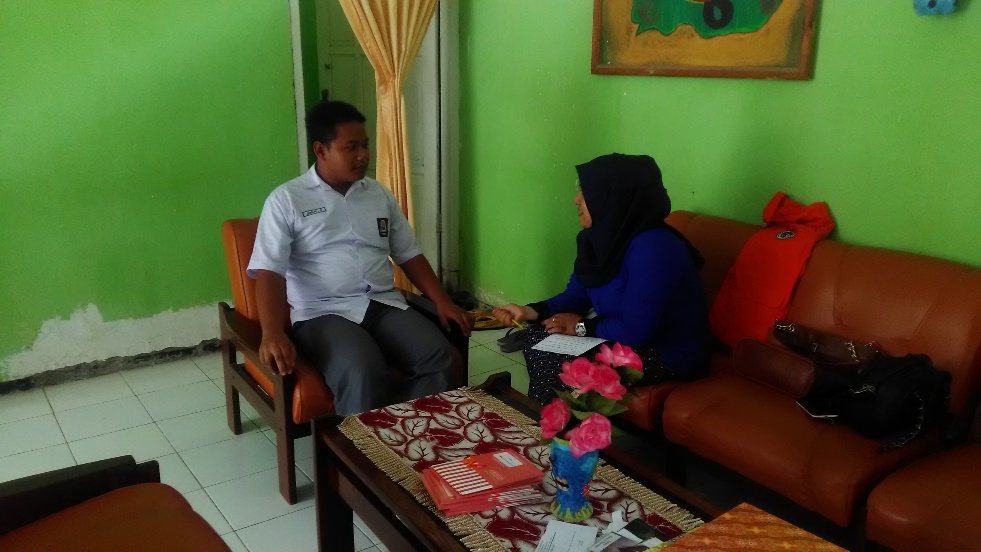 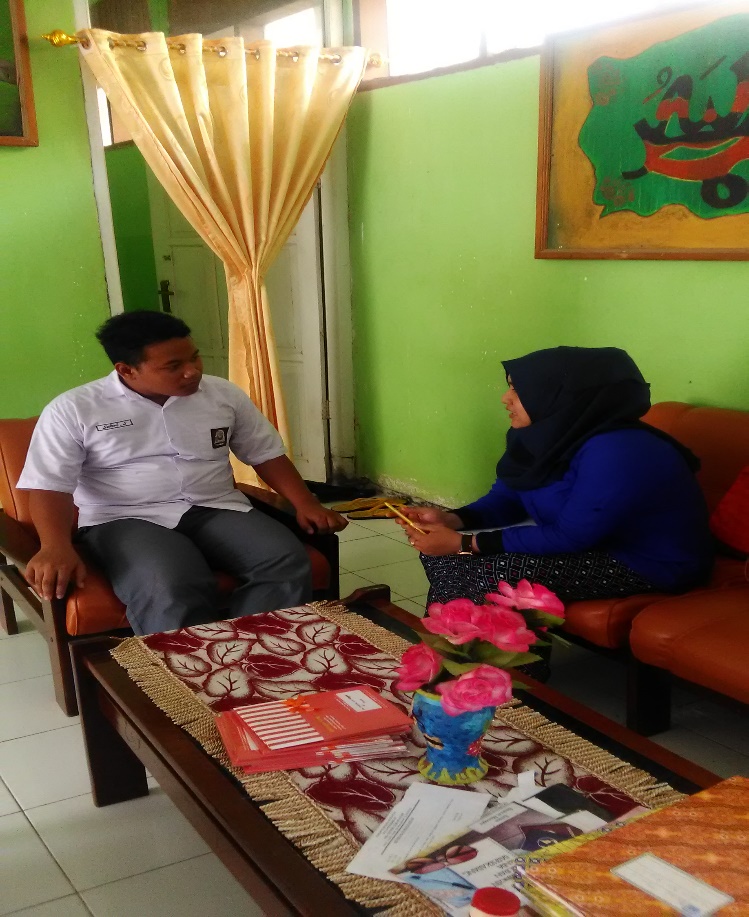 Proses Wawancara Teman Terdekat Konseli Transgender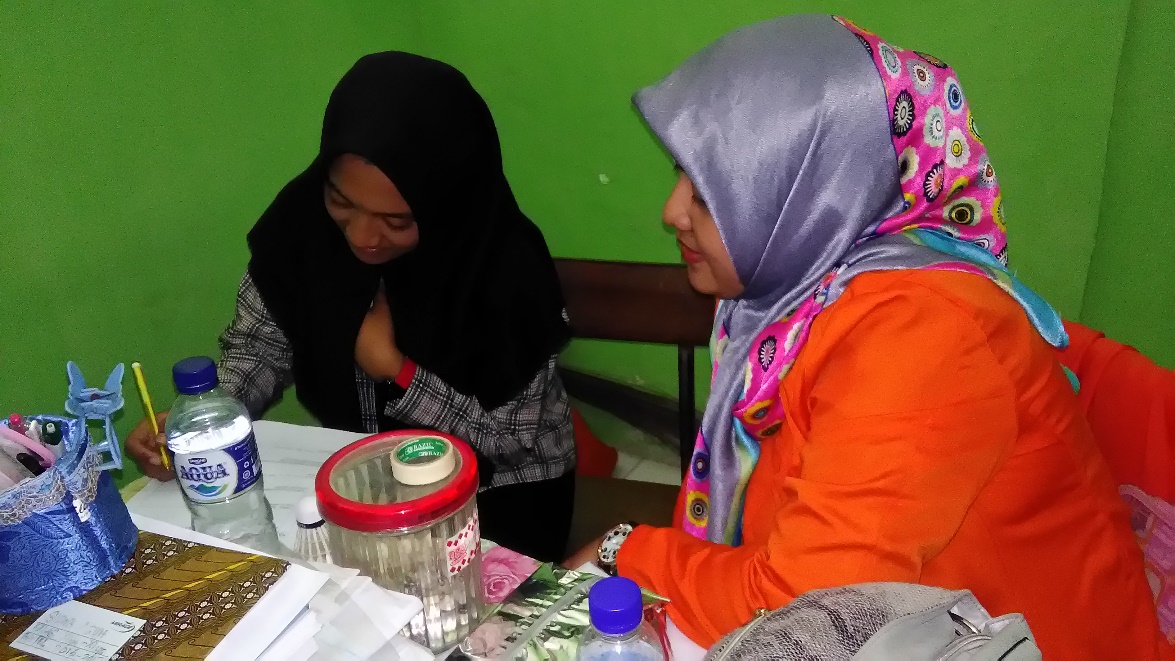 Proses Wawancara Pada Teman Kelas Konseli Transgender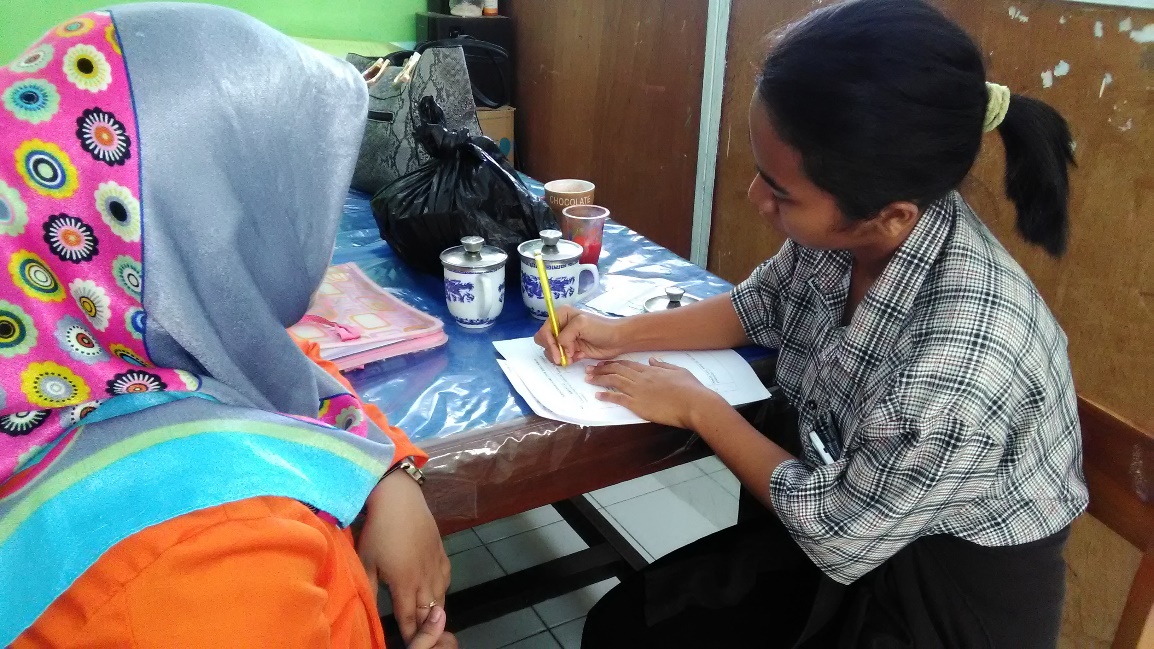 Wawancara Wali Kelas Konseli Transgender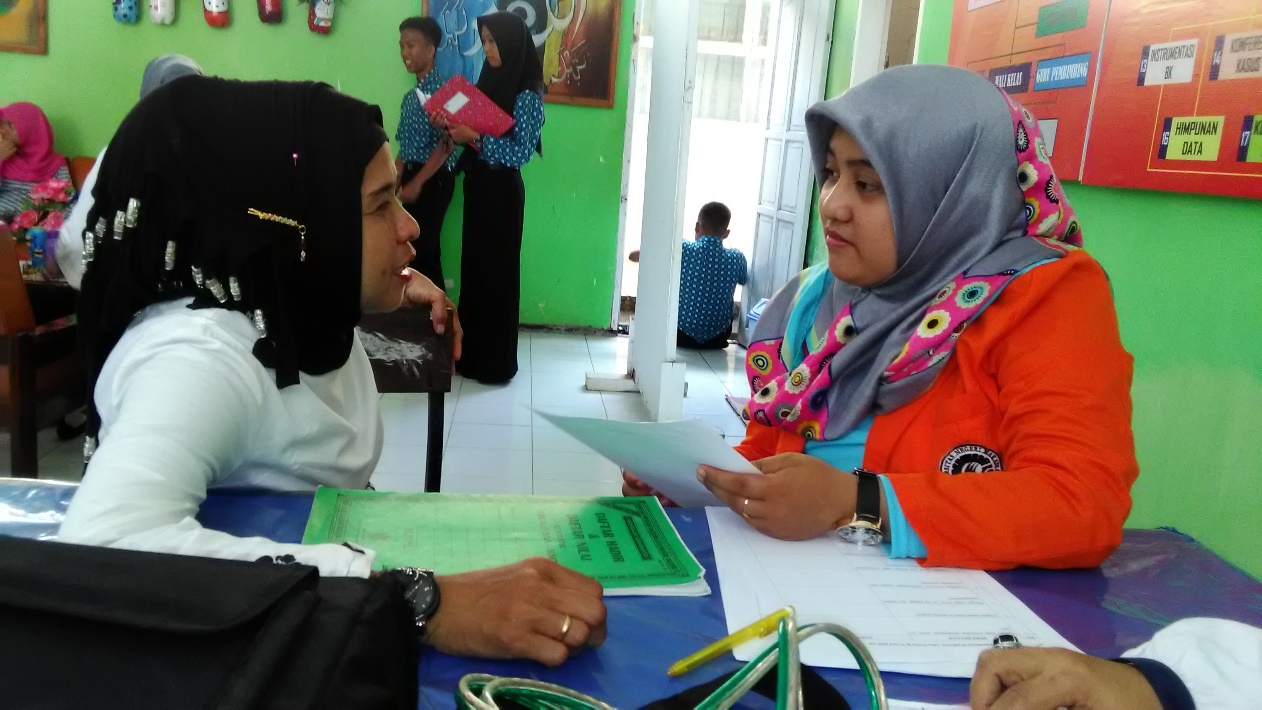 Wawancara Pada Guru BK Mengenai Konseli Transgender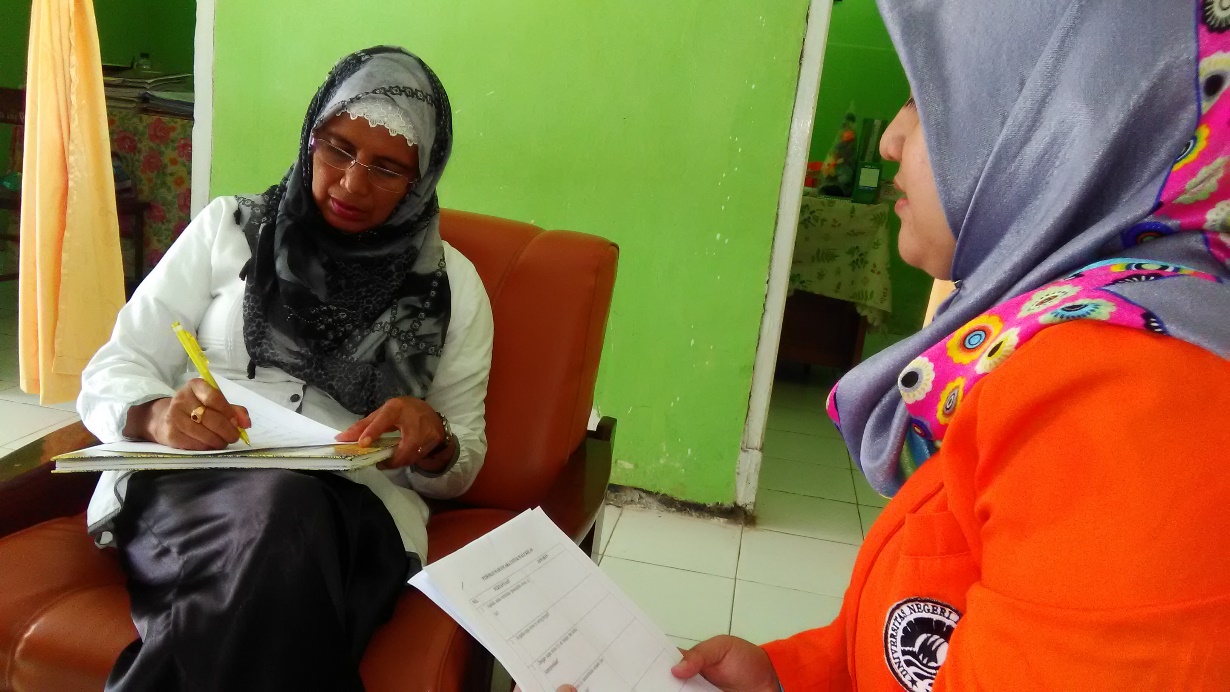 Proses Konseling Pada Konseli Transgender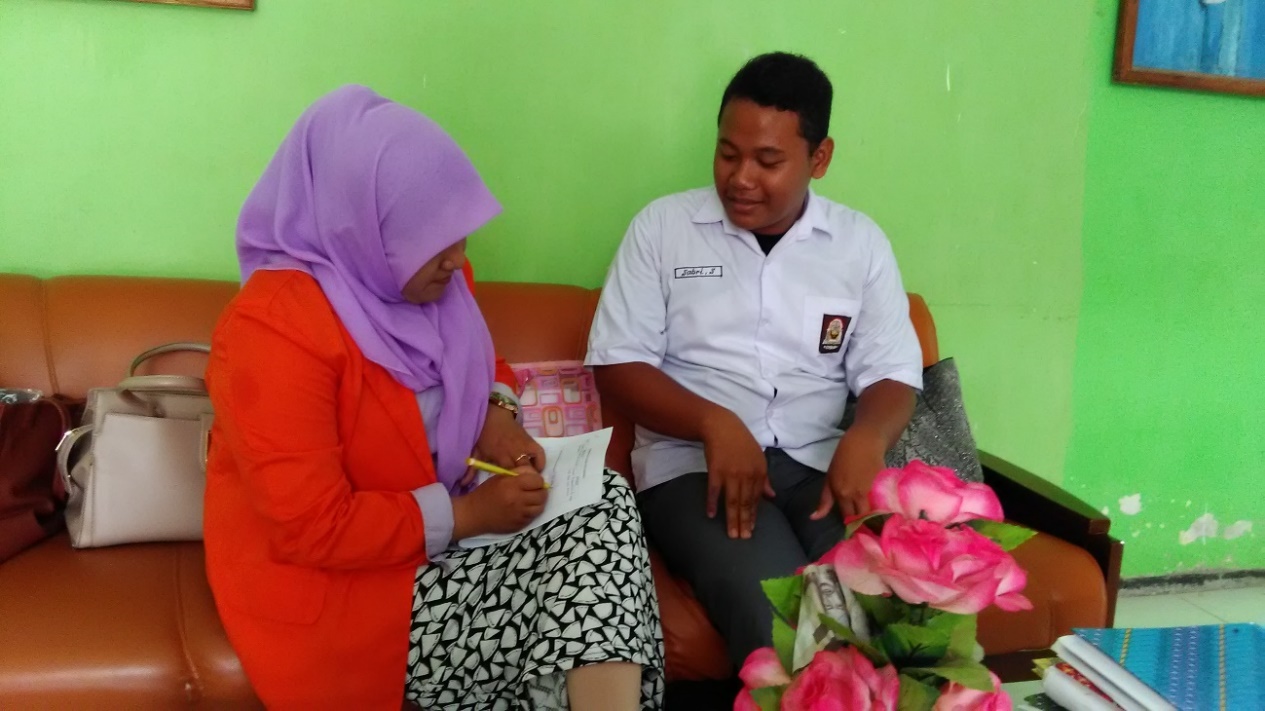 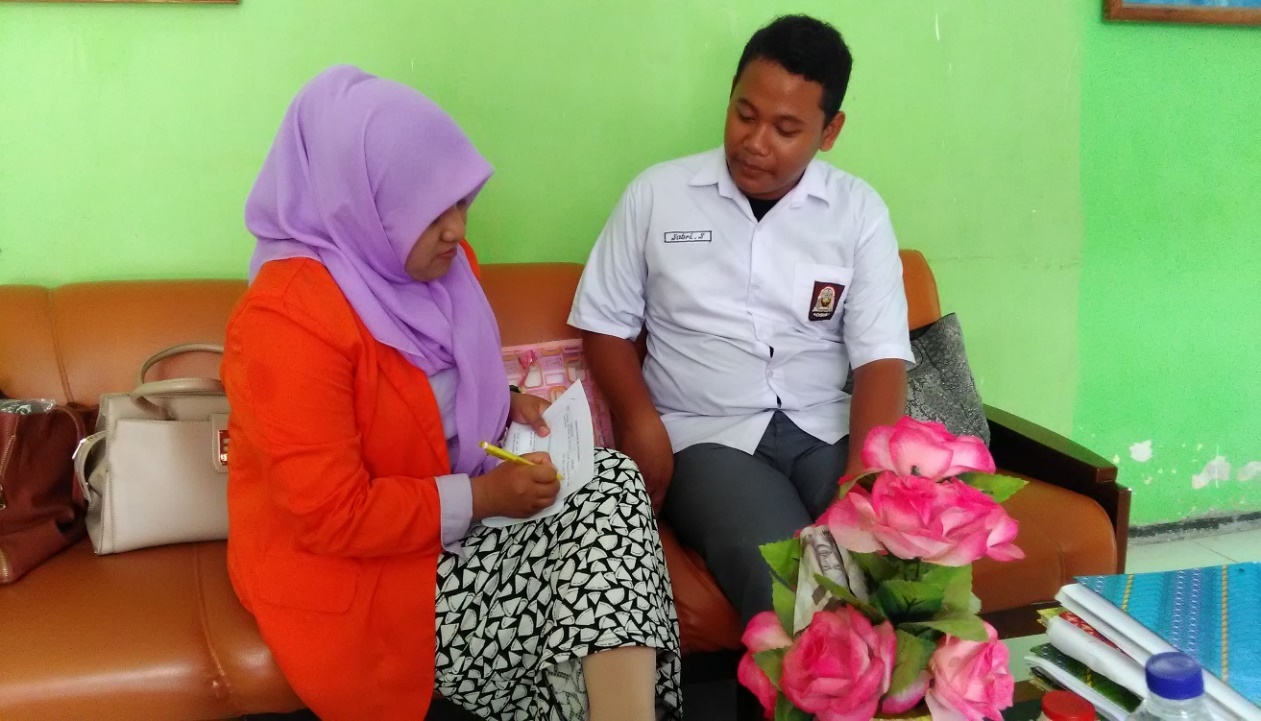 